CONVOCAÇÃO – Reunião ROBENO Pastor da Congregação, no uso de suas atribuições legais que o cargo lhe confere, em acordo com o Regimento Interno desta congregação, Art. 56 Inciso I; Item h e o estatuto do Templo Central A PIONEIRA art. 50, e suas obrigações pertinentes, CONVOCA os membros /congregados da Congregação Rocha da Bênção, TODOS para a Reunião Plurianual 2016 que se realizará no Salão Templo Local em assembleia no dia 12 de MARÇO (sábado), às 18h, com pauta:Festas dos Conjuntos Programação Anual;Eventos Pró – Construção - (Gincana Altar Junho 1º Domingo);Macapá/Amapá, quinta-feira, 10 de março de 2016.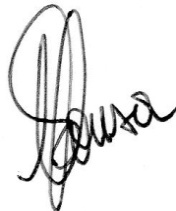 Pr. Miqueias Fernandes De SousaPort. Nº 01/2016-ROBEN/IEADP-Pastor Local–